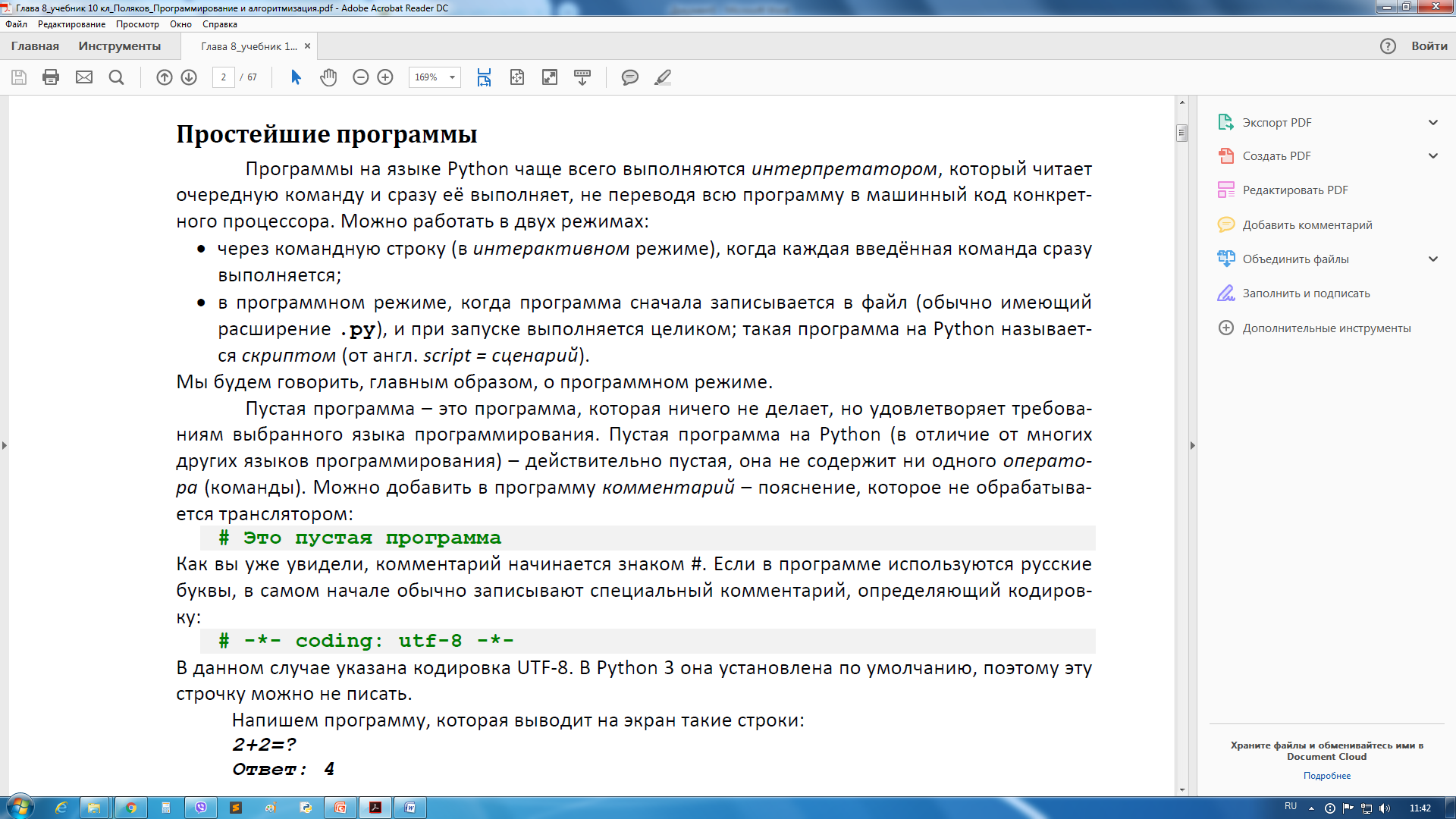 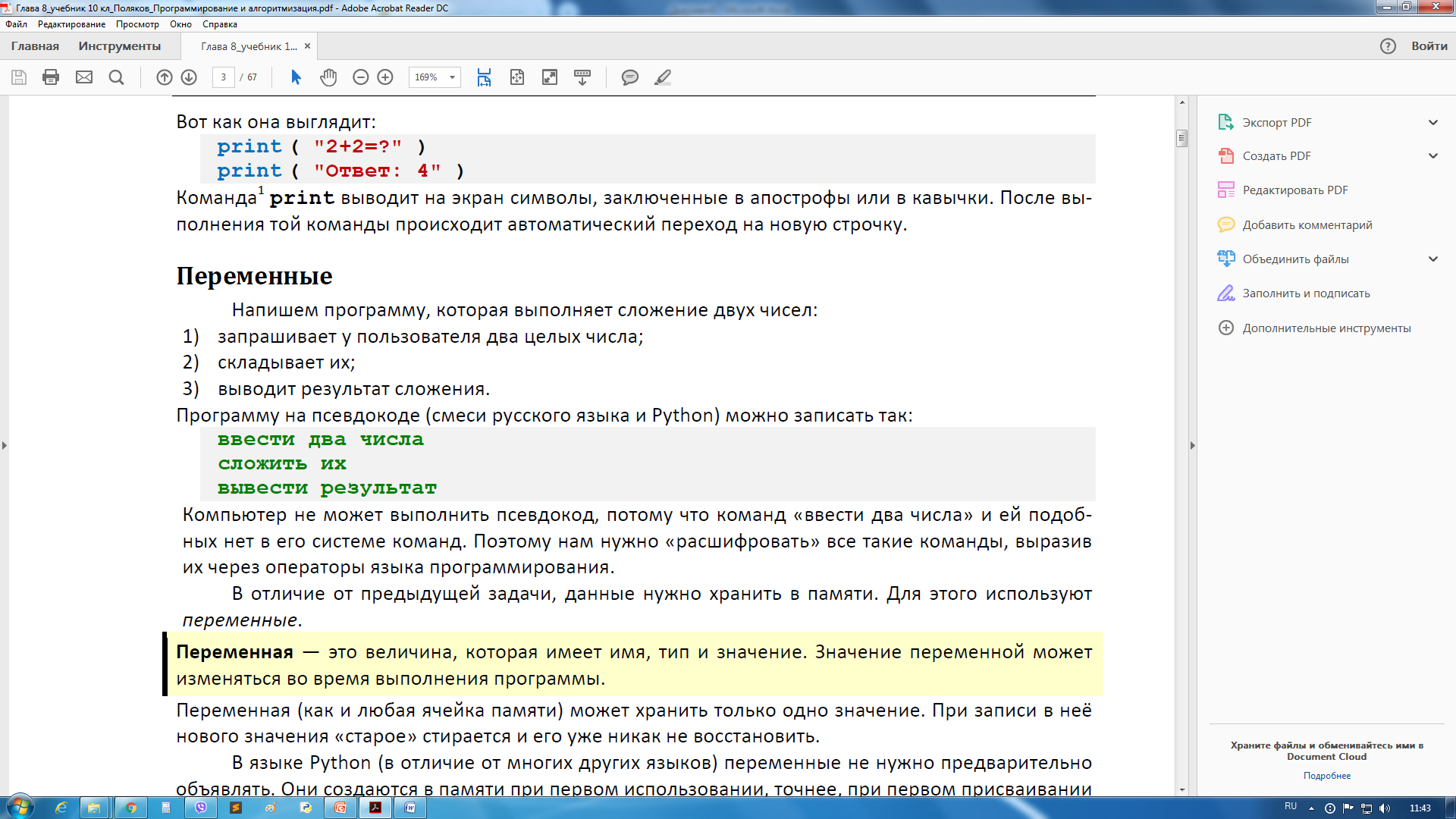 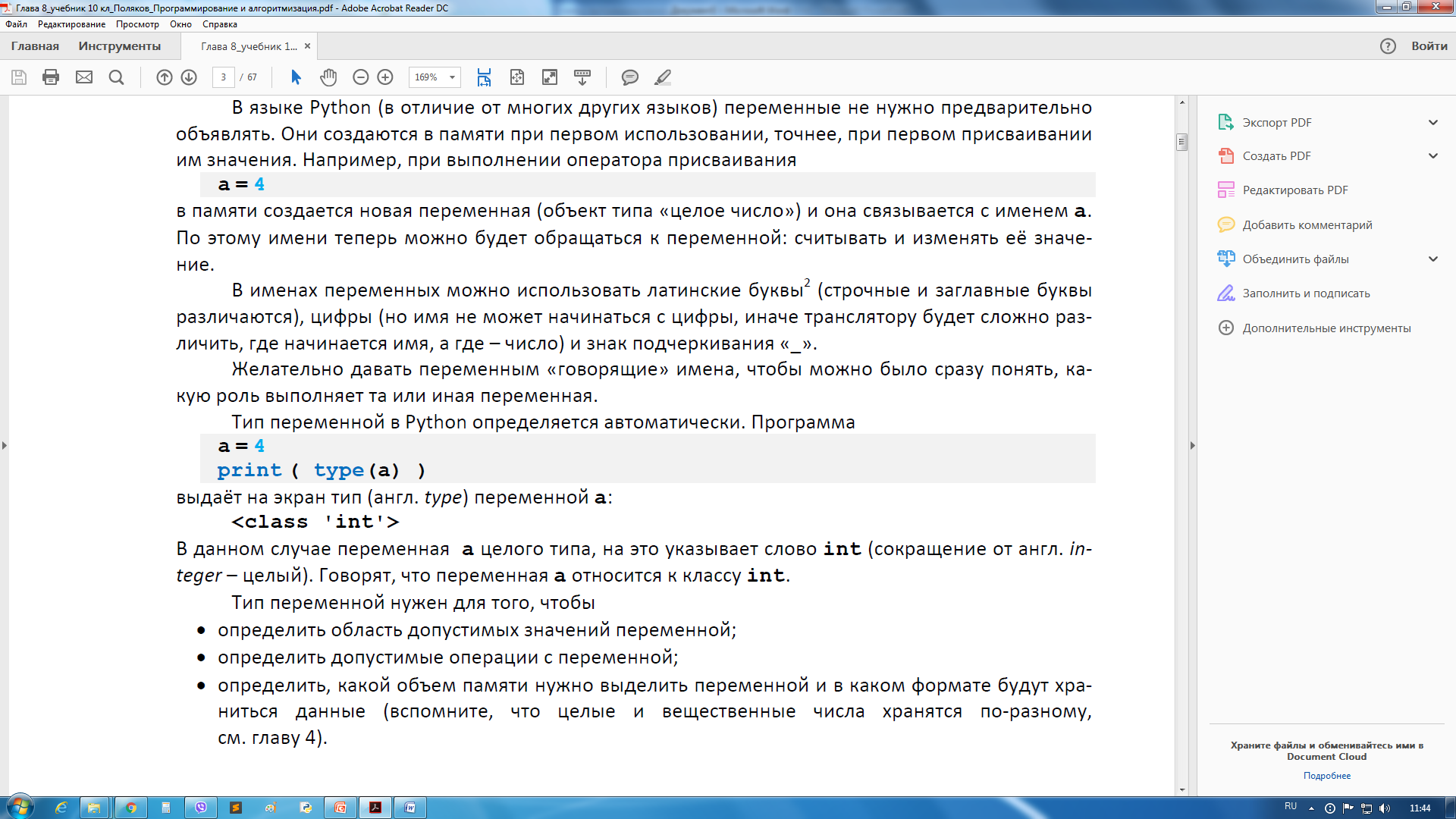 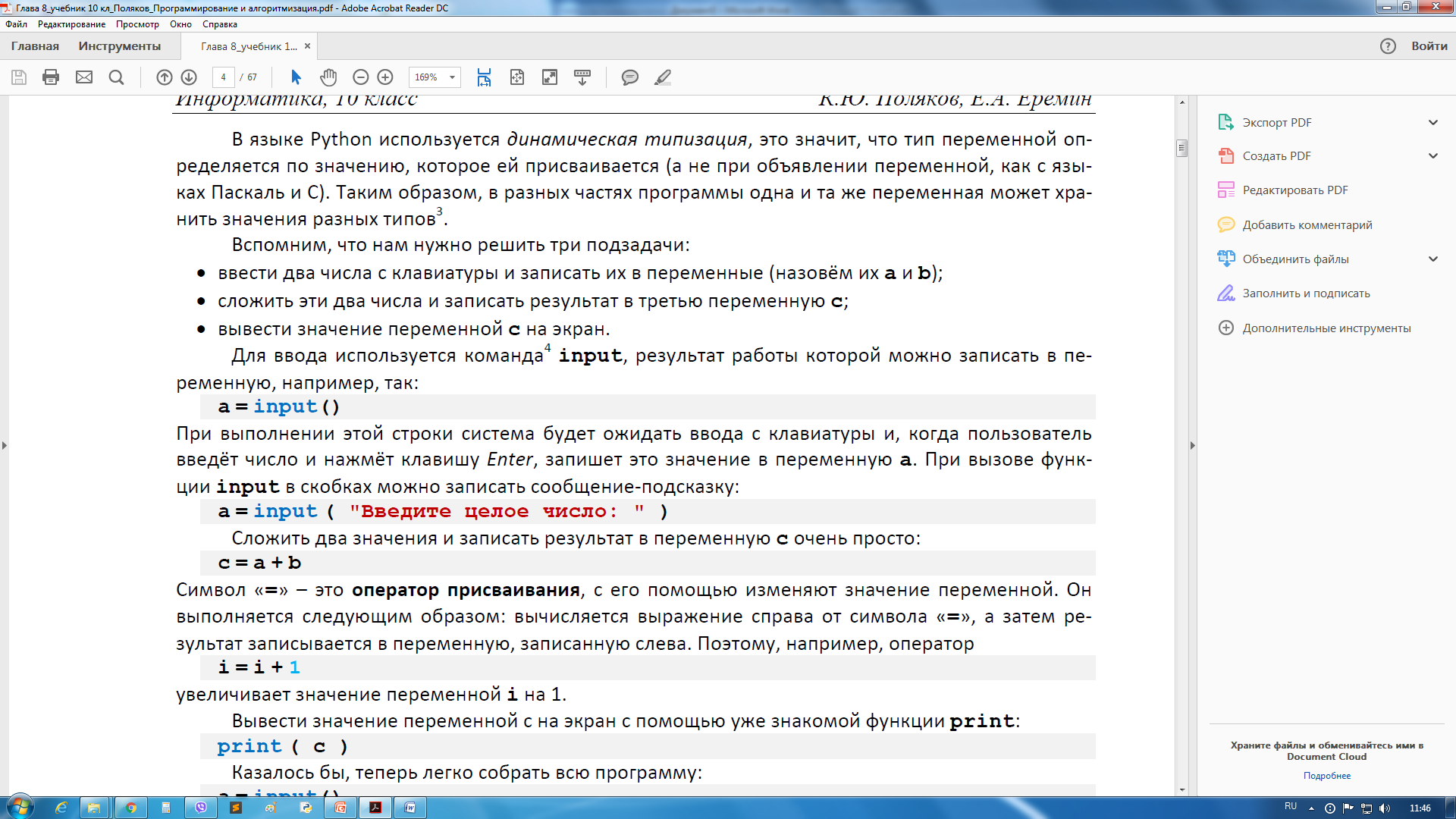 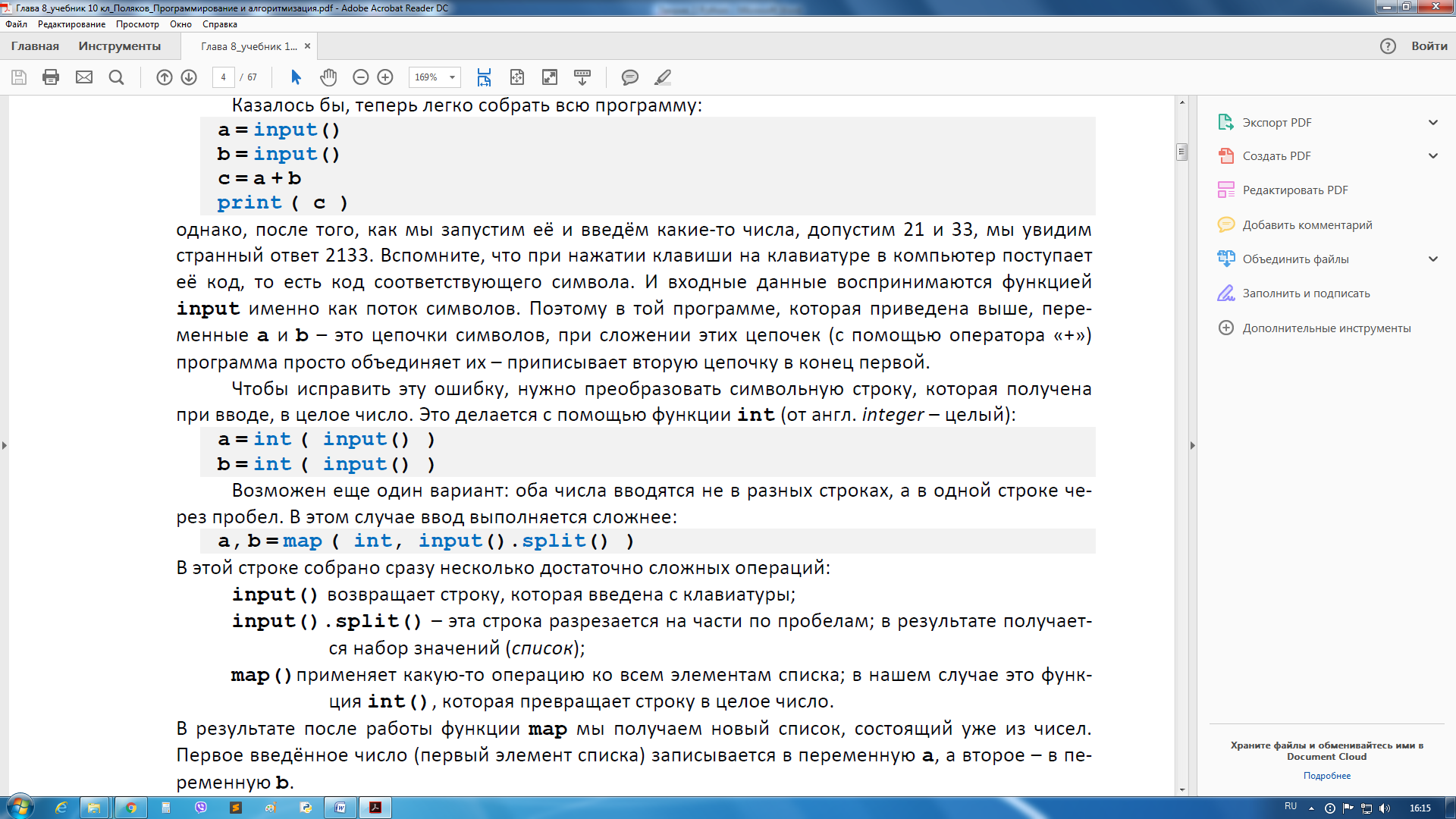 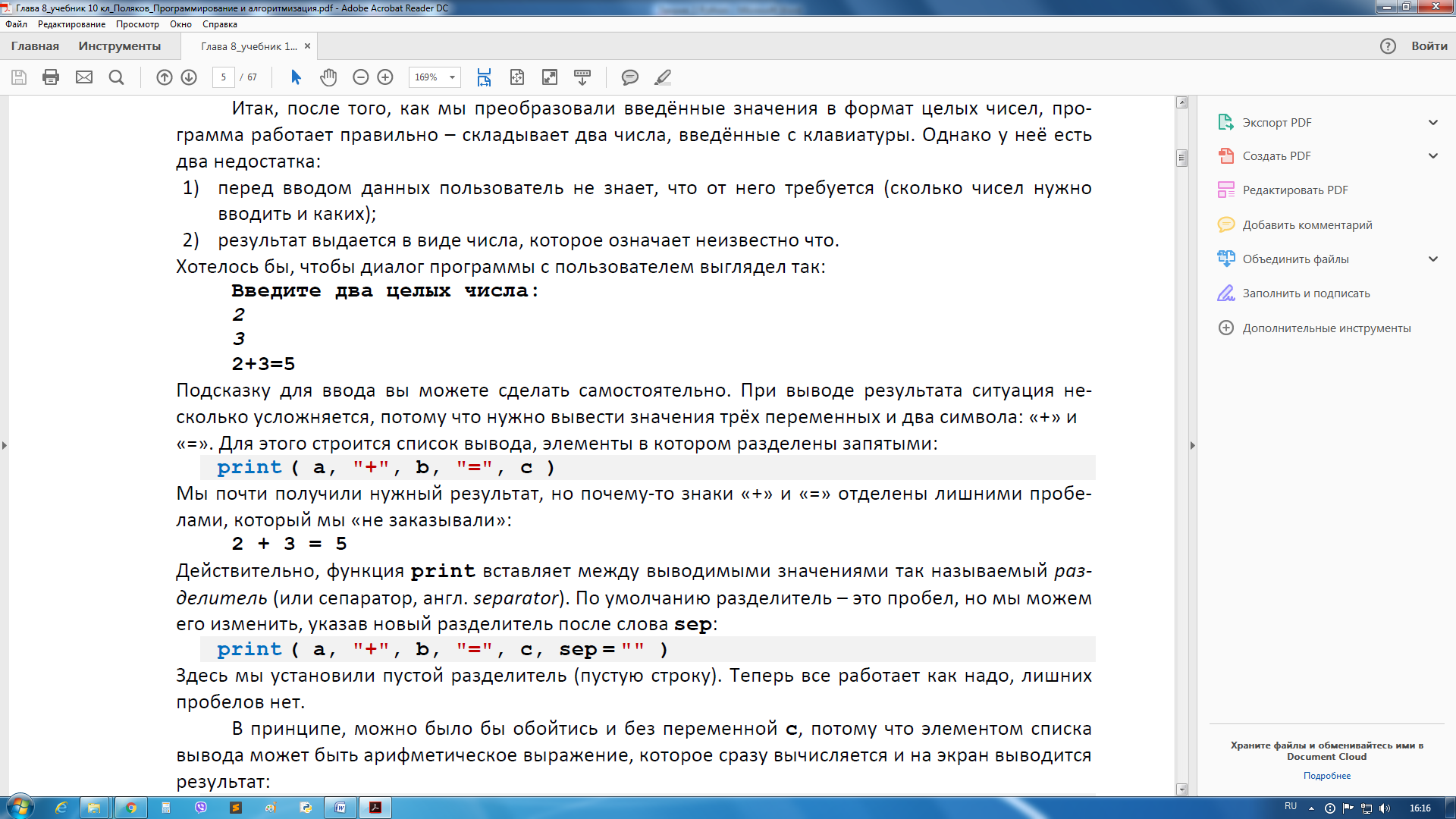 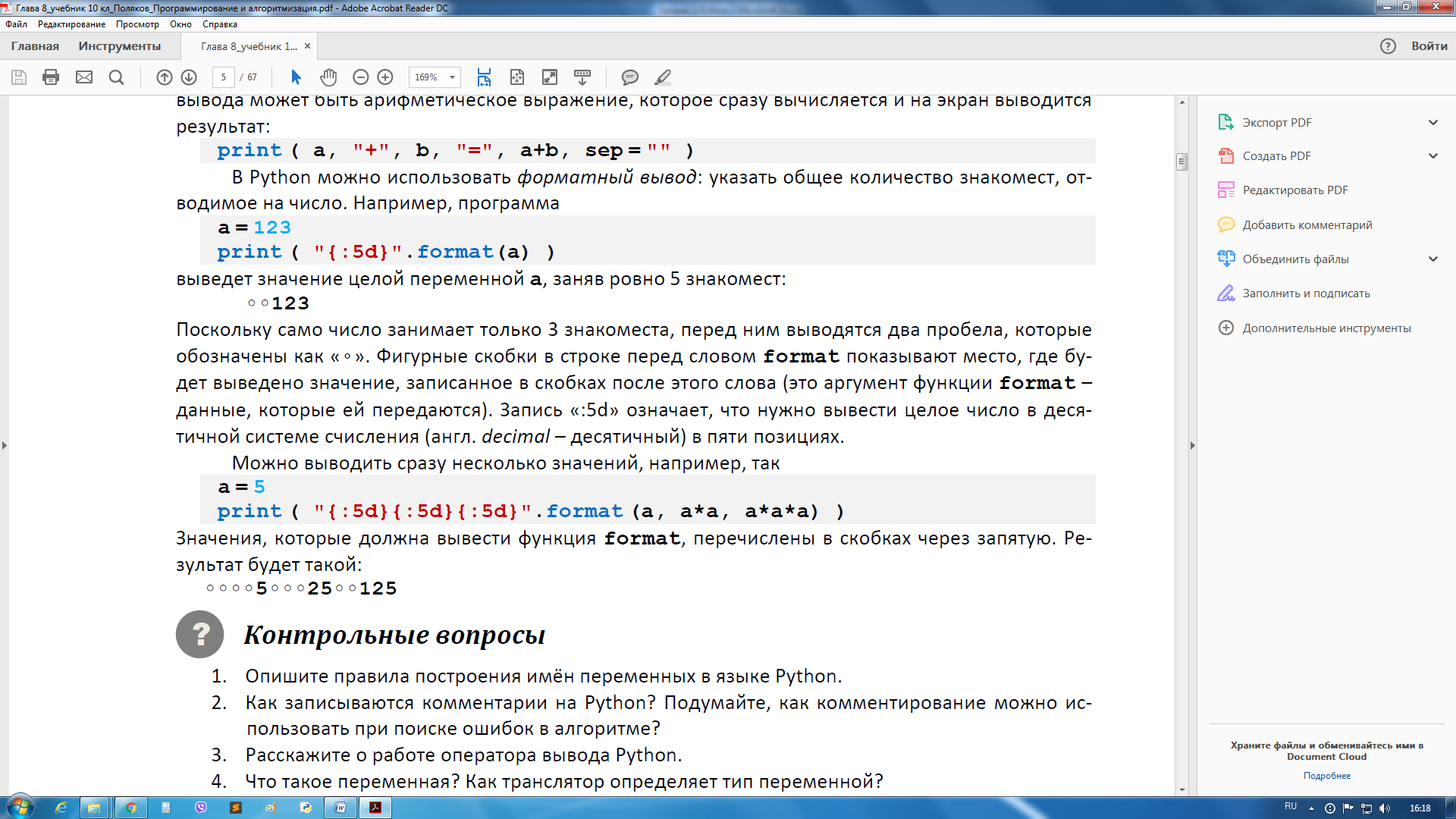 Задание: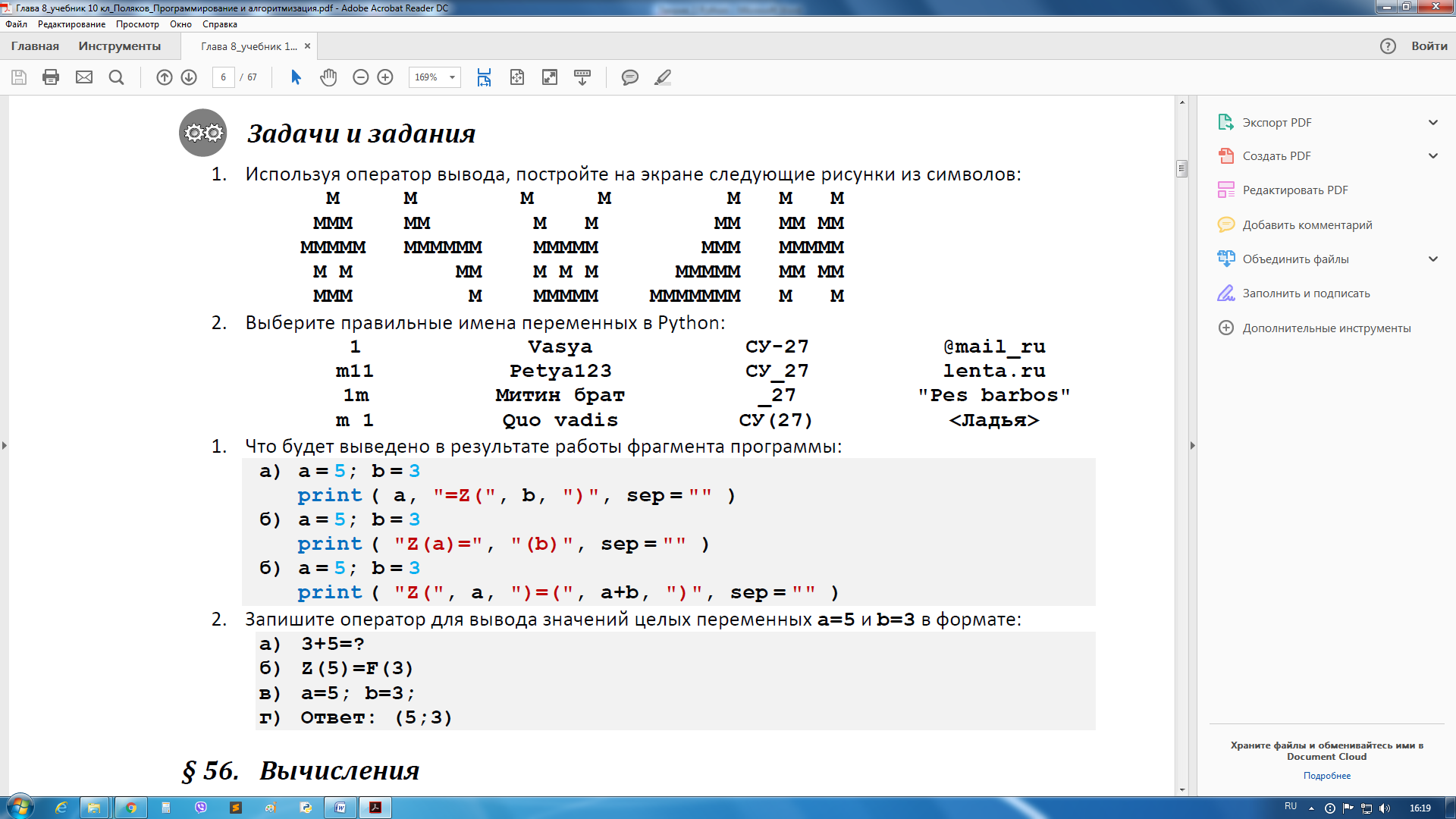 